ПОЛОЖЕНИЕ 
О  НАУЧНО-ПРАКТИЧЕСКОЙ  КОНФЕРЕНЦИИ  УЧАЩИХСЯ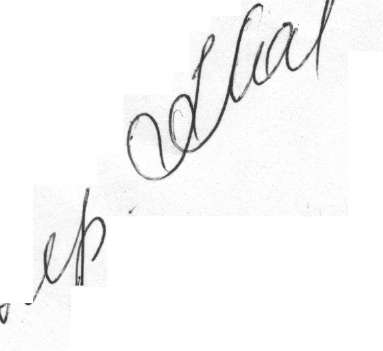 Общие положенияНаучно-практическая конференция учащихся (НПКУ) - одна из основных форм ^чебно-исследовательской деятельности учащихся.НПКУ является итогом учебно-исследовательской деятельности учащихся, которая связана с решением учащимися творческих, исследовательских задач в различных областях науки, техники, искусства.Участниками НПКУ являются учащиеся, интересующиеся и занимающиеся на- учно-исследовательской работой, а также учителя гимназии, администрация гимназии, также все желающие.НПКУ проводится ежегодно один раз в конце учебного года.Основные задачи.Развитие	интеллектуальной, творческой инициативы и учебно-познавательных интересов учащихся.Активизация	познавательной деятельности учащихся в рамках предметов, входящих в учебный план, и межпредметных областях.Формирование	у учащихся потребности и установки на престижность занятий фундаментальными науками, исследовательской деятельностью.Создание условий для профессионального самоопределения учащихся гимназии.Развитие коммуникативных умений и способностей учащихся.Функции.Информационная - расширение информационного поля.Коммуникативная т создание условий для обмена мнениями, формирования умений формулировать и отстаивать собственную точку зрения.Творческо-преобразующая - раскрытие творческого потенциала учащихся и педагогов гимназии и использование его в дальнейшем в учебно-воспитательном процессе гимназии.Права участников.Каждый участник НПКУ имеет право выступить с сообщением, отражающим собственную точку зрения, которая не обязательно должна совпадать с общепринятой.Каждый участник НПКУ имеет право выступить оппонентом по проблемам, рассматриваемым на НПКУ.Участники НПКУ имеют право в корректной форме задавать вопросы по заинтересовавшей их проблеме.Ответственность участников.5.1. Каждый выступающий несет ответственность за содержание и качество своего сообщения.Организация НПКУ.НПКУ готовится под руководством Методического совета и администрации гимназии.Сообщения учащихся готовятся под руководством научного руководителя, которым может быть учитель-предметник, преподаватель вуза, педагоги дополнительного образования или иные работники.Сообщение	может быть подготовлено учащимся самостоятельно.К	НПКУ допускаются исследовательские, проектные и реферативные работы учащихся, прошедшие предварительный отбор на заседании факультатива, кружка, спецкурса, на отчётных уроках в классе или на заседании МО, экспертной группы.6.5.Заявки на участие в конференции подаются не позднее чем за 2 недели до ее проведения.6.6 Администрация гимназии составляет программу НПКУ, в которой указывается выступающий, тема выступления и научный руководитель.Работа НПКУ организуется по предметным секциям и по возрастным группам (5-7 кл., 8-9 кп., 10-11 кл.)На каждой секции не должно быть более 5 докладов.Доклады должны сопровождаться компьютерной презентацией или другими формами наглядности видеоматериалы, плакаты, макеты, модели, аудиоматериалы.6.9.Все выступления на НПКУ являются регламентированными. Регламент-13- 15 минут на выступление: 7минут -доклад, 5 минут -ответы на вопросы.Критерии представления учебно-исследовательской работы учащихся на конференцию.Работа над УИР должна вестись учащимся в течение учебного года.Работа считается допущенной к представлению на конференции, если онаоформлена по правилампрошла предварительный отборимеет наглядную форму представления.Критерии публичного выступления на конференции.Логика построения выступления.Формулирование тезисов.Наглядность при защите исследовательской работы.Активизация взаимодействия с аудиторией.Подведение общих итогов по всему материалу, уточнение, резюмирование.Делопроизводство.Ведется лист регистрации участников НПКУ.Ход	НПКУ фиксируется в протоколе, в котором указываются тема конференции, руководитель и секретарь секции НПКУ.Участники	секции определяют лучший доклад в соответствии с критериями представления исследовательской работы на конференции.По материалам НПКУ принимается резолюция, которая содержит рекомендации по совершенствованию учебно-исследовательской деятельности учащихся.Поощрение.10.1. Каждый участник конференции получает сертификат.10.2 Победители награждаются дипломами, ценными подарками, рекомендованы к представлению на конференциях районного, городского, международного уровня.10.3. Победители конференции освобождаются от промежуточной аттестации по предмету исследования ( по профессиональной оценке руководителей секции).6.9.Все выступления на НПКУ являются регламентированными. Регламент-13- 15 минут на выступление: 7минут -доклад, 5 минут -ответы на вопросы.Критерии представления учебно-исследовательской работы учащихся на конференцию.Работа над УИР должна вестись учащимся в течение учебного года.Работа считается допущенной к представлению на конференции, если онаоформлена по правилампрошла предварительный отборимеет наглядную форму представления.Критерии публичного выступления на конференции.Логика построения выступления.Формулирование тезисов.Наглядность при защите исследовательской работы.Активизация взаимодействия с аудиторией.Подведение общих итогов по всему материалу, уточнение, резюмирование.Делопроизводство.Ведется лист регистрации участников НПКУ.Ход	НПКУ фиксируется в протоколе, в котором указываются тема конференции, руководитель и секретарь секции НПКУ.Участники	секции определяют лучший доклад в соответствии с критериями представления исследовательской работы на конференции.По материалам НПКУ принимается резолюция, которая содержит рекомендации по совершенствованию учебно-исследовательской деятельности учащихся.Поощрение.10.1. Каждый участник конференции получает сертификат.10.2 Победители награждаются дипломами, ценными подарками, рекомендованы к представлению на конференциях районного, городского, международного уровня.10.3. Победители конференции освобождаются от промежуточной аттестации по предмету исследования ( по профессиональной оценке руководителей секции).